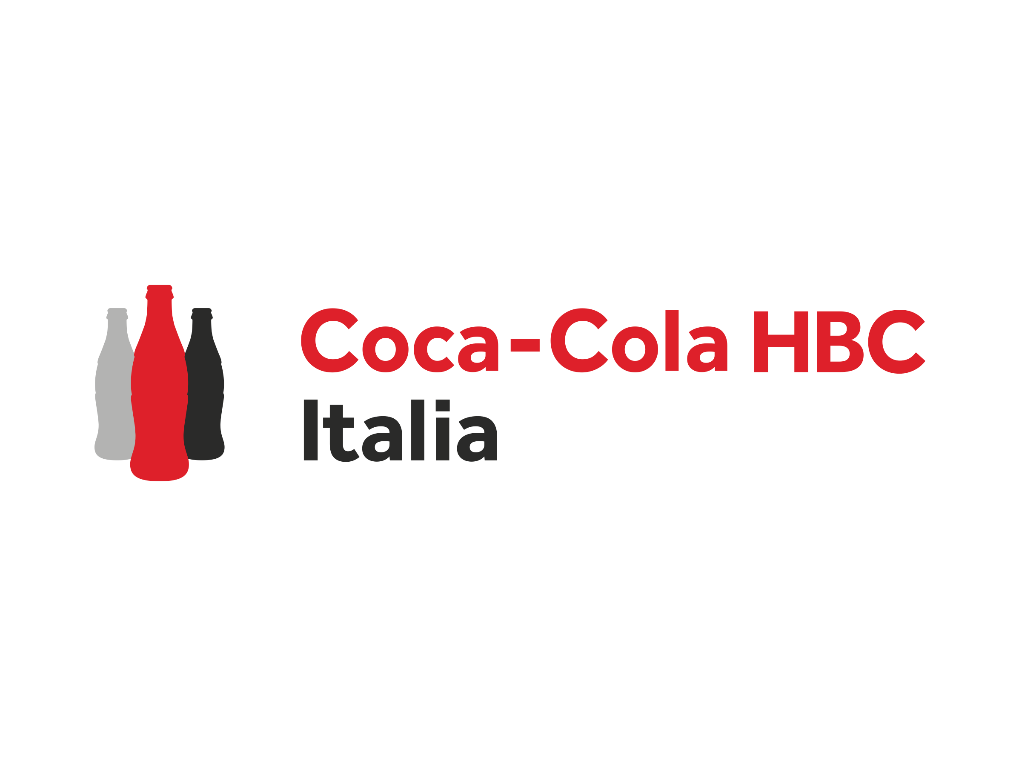 ENERGY INTERNSHIPCoca-Cola HBC Italia è il principale produttore e distributore di prodotti a marchio The Coca-Cola Company sul territorio nazionale. Impiega circa 2.000 dipendenti e opera attraverso 6 stabilimenti: 3 dedicati alla produzione di bibite situati a Nogara (VR), Oricola (AQ), Marcianise (CE), 2 siti di imbottigliamento di acque minerali, Fonti del Vulture a Rionero in Vulture (PZ) e Lurisia a Roccaforte Mondovì (CN) e un innovativo polo situato a Gaglianico (BI) dedicato alla produzione di bottiglie in plastica riciclata (rPET) destinate all'imbottigliamento dei prodotti dell'azienda.Attività previste dallo stageSupporto nel ristritturare la documentazione inerente alla certificazione ISO 50001Supporto nel ristrutturare la rendicontazione dell’energia a seguito dell’introduzione di una nuova linea produttivaSupporto nella definizione e conseguente predisposizione di diversi progetti inerenti all’ambito energia (es. energy saving, pompe di calore)Requisiti Laureato in ingegneria meccanica, energetica ambientale, chimica o altre discipline attinente alle tematiche ambientali/sostenibilità Ottima conoscenza di ingleseOttima conoscenza di Office (Word, Excel, PowerPoint)Teamwork e leaning agility